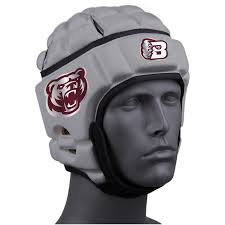 Bastrop Youth Football Equipment AgreementPlayer’s Name:________________________________________________________________I agree to be held financially responsible for all equipment checked out to my son/daughter. This includes equipment that may be lost or stolen during the time I am responsible. All equipment is property of Bastrop Youth Football.I agree to provide a security deposit to cover the replacement cost of all the equipment. I am responsible for in the amount of $20.00. I understand that my security deposit will be returned to me only upon returning the equipment to Bastrop Youth Football in the proper manner. Failure to return the equipment in a proper manner will result in Bastrop Youth Football retaining the $20.00 security deposit. Issued Equipment: ⬜ Softshell Helmet (size) : ______________________________________________ BY SIGNING BELOW, I CERTIFY THAT I HAVE READ THIS AGREEMENT, THAT I KNOW AND UNDERSTAND THE MEANING AND INTENT OF THIS AGREEMENT Parent/Guardian Signature: ________________________ Date:______________________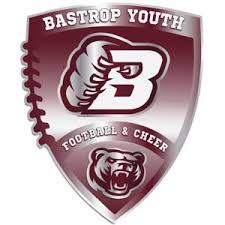 